Дополнительные документы и сведения:Доступ на участок:Доступ на земельный участок свободен. Осмотр земельного участка может осуществляться в любое время, присутствие представителя организатора аукциона не требуется.Обременения земельного участка/ ограничения прав на земельный участок:- единая зона охраняемого природного ландшафта ЗОЛ(34)01;- водоохранная зона водного объекта;- прибрежная защитная полоса водного объекта;- зона затопления.Особые условия:В договор на размещение НТО включить следующие особые условия: нет.Схема границ земельного участкапо адресу: Санкт-Петербург, Беговая ул., уч. 56, (у д. 19, литера А)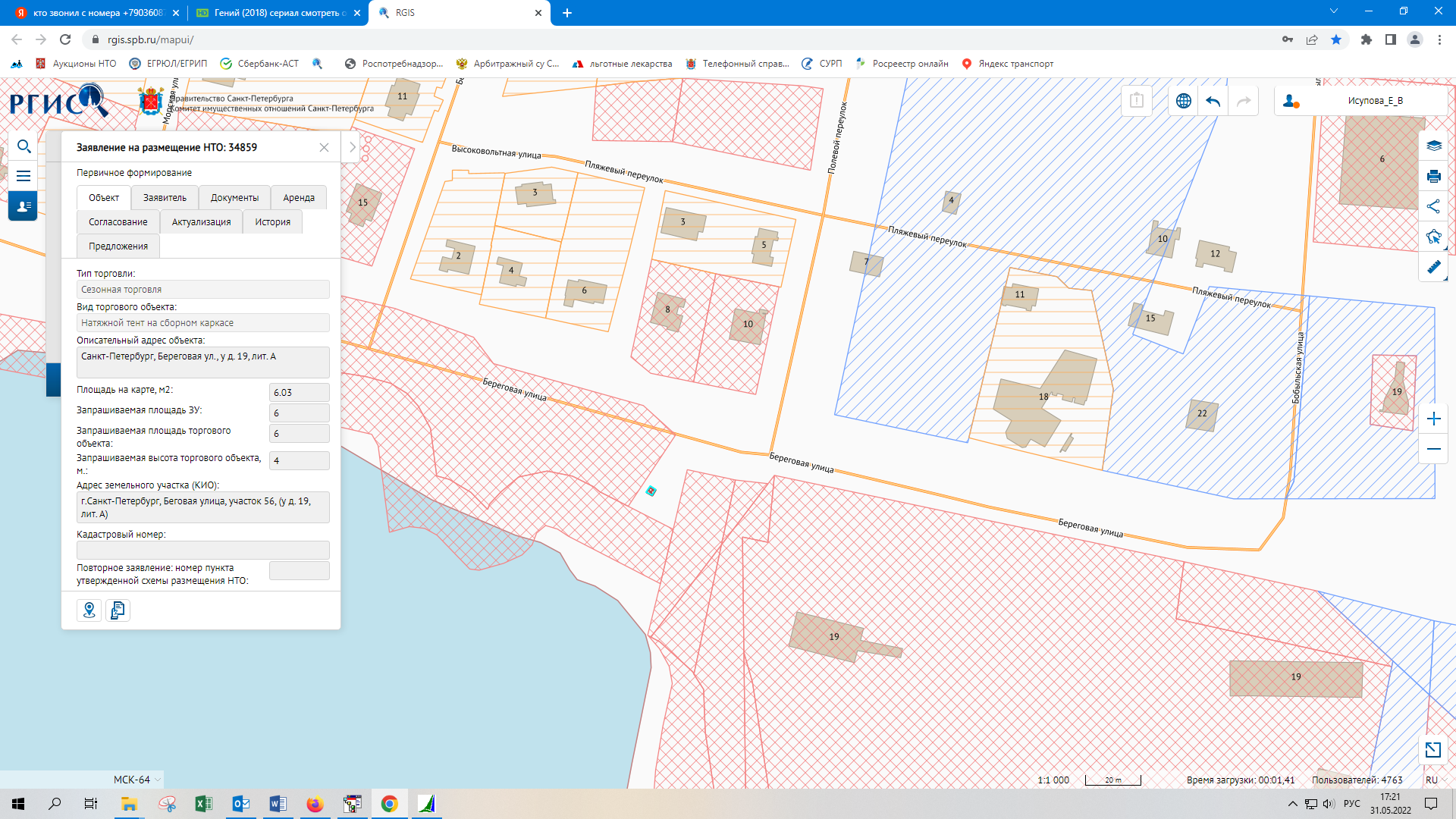 